Spot the mistakes!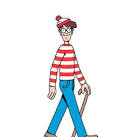 Underline or highlight the spelling and grammar mistakes.The twins decided that four there birthday thay each wanted an iPhone. There parents decided thay where to young for such an ecspensive presant. The twins where upset and had two think off something else insted. Some times you can’t have everything that you want.I fell out with my sister and I didn’t want to looser, so i apologisd and we made up. I have alot of freinds at school. My favrite subject is maths. I like doing somes. Toknight, I whant to go to Pizza Hut. The food they’re really apeals to me, because it’s tastey. There is a buffay know which is all you can eat.When I get home, I will play Call of Dute with some mates. I enjoy kiling the zombis. You shoot bulets, but it takes ages  for the gun to relowd. I like play on my consils. The exitment of going on holiday in the morning was killing me. I couldn’t wait. I was going to my faviraute place in America. Geuss we’re it is!I waited in suspence as the phone rang. I didn’t want to aswer it. I felt like I was in a horro story. It was wierd. Some one was going two capcher me and tern me in. Two minuts later, it rang agen.I met an elephants at the zoo called Elmer. Maby one day I cauld go back their to see her again. Elephants and giraffes are my favourt animal. My favarite ride is The Ultimut at Lightwater Valley. I went on that, than I went on the log flume. I tryed to stay dry, but ended up being soaking wet after the big drop. What is you’re favourite ride?My brother played in a foot ball match on Sunday. The croud went wiled when he scord a goal. The golie on the other teem wasn’t very good. The wistel was blown, because he got a foul. I bort a knew car quiet recently, but I want a new vehical. The engen and brackes aren’t good enough for of roding.  